OPENER EXAMTERM 1 - 2023BIOLOGY FORM 450 MARKS.TIME 1 ½ HOURS                            NAME………………………………………………………ADM NO…………….CLASS…..Name the organelles that perform each of the following functions:  2 MRKSDigestion and destruction of worn out organelles.	Osmoregulation	 a) In  which kingdom do bacteria belong?                                             1MRKGive any two benefits of bacteria to man	                                         2MRKSStudy the dental formula given below:I 0; C 0 ; PM 3; M 2 	  4       0          3       3     	(a) Identify with reasons the mode of feeding of the animals whose dental formula is                 given above                                                                                            3MRKS    	 (b) Calculate the total number of teeth in the mouth of the above animal.  1MRKSExplain why small mammals such as moles feed more frequently than larger ones such            as elephants									1MRKSThe flow diagram below represents blood clotting process					     	             a) Name the proteins represented by the letters; V, Y, Z		3MRKS	             b) State the importance of blood clotting 			            1MRK		    	c) Why doesn’t the physiological process above occur in undamaged blood                        vessels                                                                                           1MRK State two major structural differences between fruit and a seed                  2MRKSThe eggs of birds are relatively much larger than those of mammals. Explain.  2MRKSDifferentiate between continuous and discontinuous variations		      2MRKSMembers of the same species of organism tend to differ due to variation. State three causes of variation in organisms.                                                                          3MRKSWekesa and Wanjiku who are siblings are both normal as their parents but have a hemophilic brother. Give the Genotype of their parents.	                                  2MRKSThere are at least 205 known sex – linked recessive disorder				Name any two of them.                                                                                      2MRKSState a reason why sex – linked recessive  traits tend to effect the male child.  1MRKState why if a mother has the trait all her sons will have it.                               2MRKSState the meaning of the following terms giving an example in each case:             2MRKSSex-linked genes	Multiple alleles	Give an example of a sex-linked trait in human on:			           	2MRKSY – Chromosome	X – Chromosome         Study the genetic chart below showing the inheritance of the gene responsible for haemophilia in a family. 											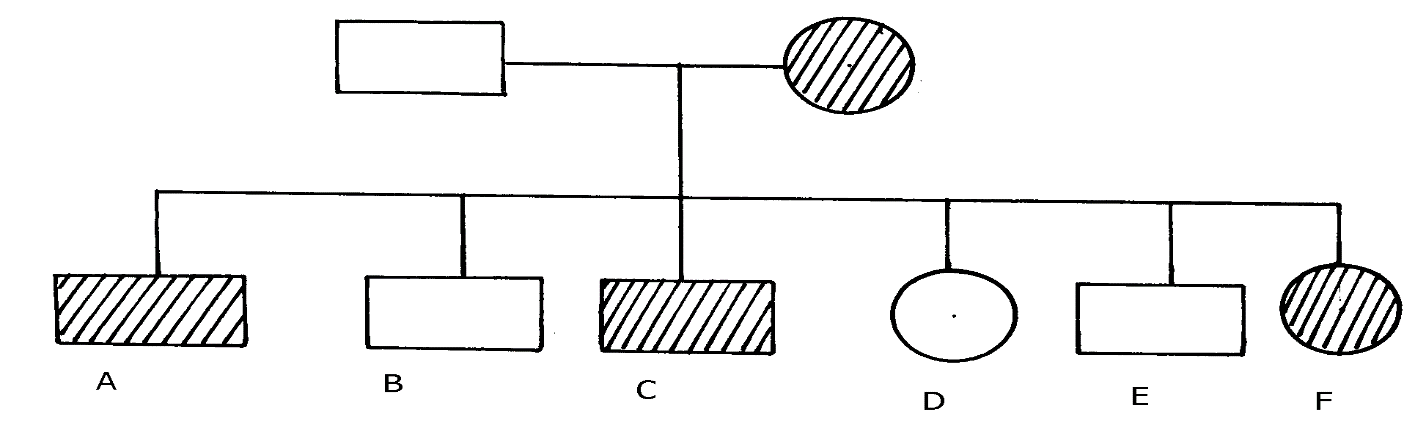 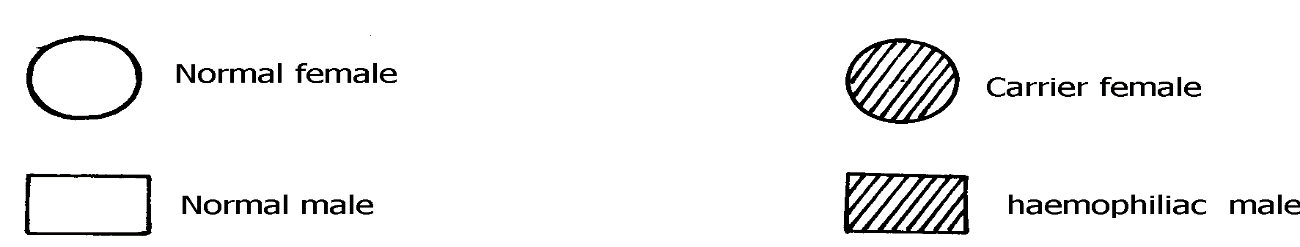 a) Write the genotype of individuals A, B, F		                                     3MRKS        	b) A member of this family labelled F marries a haemophiliac male. What will be the                     phenotypic  ratio of the offspring? Show your workings using a genetic cross.         Other than the condition stated above, state any other two common genetic disorders  that    result from gene mutation.			                                     2MRKSIn man blood group inheritance is controlled by multiple alleles in which allele A is co dominant to allele B. a woman heterozygous for blood group A married a man heterozygous for blood group B                 a) State the genotype of both parents 				                    2MRKS	                 b) Using a punnet square, show the genotypes of F1 generation.                     4MRKS		                 c) State one application of knowledge of blood group inheritance in man       1MRK	